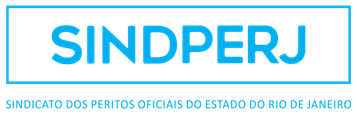 FICHA DE CADASTRO(Favor preencher em letra de forma, anexando a cópia da carteira funcional e último do contracheque)Pelo presente confirmo minha adesão ao SINDPERJ e, nos termos estabelecidos em seu Estatuto, AUTORIZO o desconto mensal em minha folha de pagamento dos valores inerentes à minha filiação._________________________ , _____ de _________________ de 20____.________________________________________Assinatura do(a) Filiado(a)NOME COMPLETO:NOME COMPLETO:NOME COMPLETO:NOME COMPLETO:NOME COMPLETO:NOME COMPLETO:NOME COMPLETO:NOME COMPLETO:DATA NASC.:DATA NASC.:DATA NASC.:ESTADO CIVIL:ESTADO CIVIL:ESTADO CIVIL:ESTADO CIVIL:ESTADO CIVIL:RG:ORG. EXP.:ORG. EXP.:ORG. EXP.:ORG. EXP.:CPF:CPF:CPF:TÍTULO DE ELEITOR:TÍTULO DE ELEITOR:TÍTULO DE ELEITOR:TÍTULO DE ELEITOR:TÍTULO DE ELEITOR:ZONAZONASEÇÃONOME DA MÃE:NOME DA MÃE:NOME DA MÃE:NOME DA MÃE:NOME DA MÃE:NOME DA MÃE:NOME DA MÃE:NOME DA MÃE:NOME DO PAI:NOME DO PAI:NOME DO PAI:NOME DO PAI:NOME DO PAI:NOME DO PAI:NOME DO PAI:NOME DO PAI:ENDEREÇO RES:ENDEREÇO RES:ENDEREÇO RES:ENDEREÇO RES:ENDEREÇO RES:ENDEREÇO RES:ENDEREÇO RES:ENDEREÇO RES:BAIRRO:BAIRRO:BAIRRO:BAIRRO:BAIRRO:BAIRRO:BAIRRO:BAIRRO:CEP:CIDADE:CIDADE:CIDADE:CIDADE:CIDADE:CIDADE:UFTEL. RES.:TEL. CELULAR:TEL. CELULAR:TEL. CELULAR:TEL. CELULAR:TEL. CELULAR:TEL. CELULAR:TEL. CELULAR:E-MAIL:E-MAIL:E-MAIL:E-MAIL:E-MAIL:E-MAIL:E-MAIL:E-MAIL:SITUAÇÃO FUNCIONAL:(   ) ATIVO(   ) ATIVO(   ) ATIVO(   ) ATIVO(   ) APOSENTADO(   ) APOSENTADO(   ) APOSENTADOPERITO:(   ) CRIMINAL(   ) CRIMINAL(   ) CRIMINAL(   ) CRIMINAL(   ) LEGISTA(   ) LEGISTA(   ) LEGISTAFORMAÇÃO:FORMAÇÃO:FORMAÇÃO:FORMAÇÃO:FORMAÇÃO:FORMAÇÃO:FORMAÇÃO:FORMAÇÃO:MATRÍCULA:MATRÍCULA:MATRÍCULA:MATRÍCULA:DATA ADMISSÃO:DATA ADMISSÃO:DATA ADMISSÃO:DATA ADMISSÃO:ID FUNCIONAL:ID FUNCIONAL:ID FUNCIONAL:ID FUNCIONAL:Nº PIS/PASEP: Nº PIS/PASEP: Nº PIS/PASEP: Nº PIS/PASEP: LOTAÇÃO ATUAL: LOTAÇÃO ATUAL: LOTAÇÃO ATUAL: LOTAÇÃO ATUAL: LOTAÇÃO ATUAL: LOTAÇÃO ATUAL: LOTAÇÃO ATUAL: LOTAÇÃO ATUAL: CONTA NºCONTA NºAGÊNCIA:AGÊNCIA:AGÊNCIA:AGÊNCIA:BANCO:BANCO: